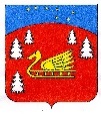 Администрация муниципального образования Красноозерное сельское поселение муниципального образования Приозерский муниципальный район Ленинградской областиП О С Т А Н О В Л Е Н И Еот «10» февраля 2023 года № 34В соответствии с  Федеральными законами от 06.10.2003 года № 131-ФЗ  «Об общих принципах организации местного самоуправления в Российской Федерации», от 24 июля 2007 года № 209-ФЗ «О развитии малого и среднего предпринимательства в Российской Федерации», областными законами от 28 декабря 2018 года № 147–ОЗ «О старостах сельских населенных пунктов Ленинградской области и содействии участию населения в осуществлении местного самоуправления в иных формах начастях территорий муниципального образования Ленинградской области», от 15.01.2018г. № 3-ОЗ «О содействию участии населения в осуществлении местного самоуправления в иных формах на территориях административных центров и городских поселков муниципальных образований Ленинградской области», руководствуясь Уставом администрация муниципального образования Красноозерное сельское поселение муниципального образования Приозерский муниципальный район Ленинградской области, Постановляет:Внести изменения в муниципальную  программу «Устойчивое общественное развитие в муниципальном образовании Красноозерное сельское поселение  муниципального образования Приозерский муниципальный район Ленинградской области на 2022-2024 годы»:1.1.Пункт «Финансовое обеспечение муниципальной программы - всего, в том числе по годам реализации» Паспорта муниципальной программы муниципального образования Красноозерное сельское поселение «Устойчивое общественное развитие в муниципальном образовании Красноозерное сельское поселение  муниципального образования Приозерский муниципальный район Ленинградской области на 2022-2024 годы» читать в новой редакции:«Всего – 5285,3 тыс. рублей,  в том числе:2022 год  – 2779,3 тыс.  рублей, в том числе областные средства 1733,2 тыс. рублей2023 год – 2348,8 тыс. рублей,  в том числе областные средства 1661,4 тыс.  рублей2024 год – 157,2 тыс. рублей»1.2.Раздел 5 «Ресурсное обеспечение муниципальной программы» читать в новой редакции:   « Реализация муниципальной программы МО Красноозерное  сельское поселение осуществляется на основе:-  муниципальных  контрактов (договоров-подряда), заключаемых муниципальным заказчиком программы  с исполнителями программных мероприятий в соответствии с законодательством Российской Федерации;- соблюдения условий, порядка, правил, утвержденных федеральными, областными и  муниципальными  правовыми актами.Общий объем финансирования программы в 2022-2024 годах составит  5285,3 тыс. рублей,  в том числе:2022 год  – 2779,3 тыс.  рублей, в том числе областные средства 1733,2 тыс. рублей2023 год – 2348,8 тыс. рублей,  в том числе областные средства 1661,4 тыс.  рублей2024 год  – 157,2 тыс. рублей.Объемы бюджетного финансирования ежегодно уточняются при формировании бюджета на очередной финансовый год.»1.3. Приложение № 2 к муниципальной программе читать согласно Приложения № 1 настоящему постановлению.   1.4. Приложение № 3 к муниципальной программе читать согласно Приложения № 2 к настоящему постановлению. 1.5. Приложение № 4 к муниципальной программе читать согласно Приложения № 3 к настоящему постановлению. 2. Настоящее постановление подлежит опубликованию в средствах массовой информации и на сайте администрации муниципального образования Красноозерное сельское поселение муниципального образования Приозерский муниципальный район Ленинградской области3.Контроль за выполнением постановления оставляю за собой. Глава администрации                                                                         А.В. РыбакИсп. Рыбак  А.В. 67-518РАЗОСЛАНО: Дело-2 , Прокуратура-1,сайт-1.	С приложением можно ознакомиться на сайте http://krasnoozernoe.ru/